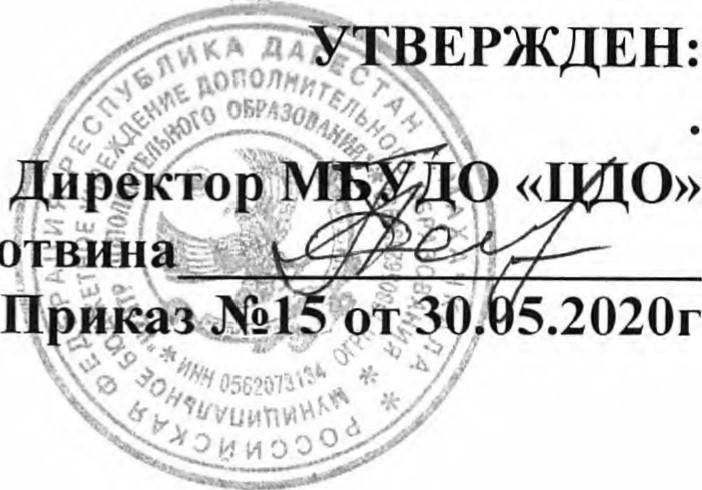 План работы профильной смены «Арт-каникулы 2020» «ЦЕНТРА дополнитКльНоГО ОБРАЗОВАНИЯ»в условиях дистанционного форматаМАХАЧКАЛА 2020 г.Организация образовательно-воспитательной деятельности МБУДО «Центра дополнительного образования» на летний период с 01.06 по 30.06.2020 года в условиях дистанционного формата  будет проводится в соответствии с нормативно-правовыми документами по дополнительному образованию, определяющими содержание работы Центра: - Федеральным законом от 6 октября 2003 г. № 131 «Об общих принципах организации местного самоуправления в Российской Федерации» ответственными за организацию отдыха детей в каникулярный период являются органы местного самоуправления. - письма Министерства просвещения Российской Федерации от 07.05.2020 г. № ВБ-976/04 «О реализации курсов внеурочной деятельности, программ воспитания и социализации, дополнительных общеразвивающих образовательных технологий», в целях организации качественного содержательного досуга и занятости несовершеннолетних в период временных ограничений, связанных с эпидемиологической ситуацией в республике-Конвенцией ООН «О правах ребенка»;- Федеральным законом «Об образовании в Российской Федерации» от 29.12.2012 г. № 273-ФЗ (ст.13,16,17);- приказом Министерства образования и науки Российской Федерации от 23.08.2017 г. № 816 «Об утверждении порядка применения организациями, осуществляющими образовательную деятельность, электронного обучения, дистанционных образовательных технологий при реализации образовательных программ»; - Концепцией развития дополнительного образования детей (распоряжение правительства Российской Федерации от 04.09.2014 г. № 1726-р); - приказом Министерства просвещения Российской Федерации № 103 от 17 марта 2020 года «Об утверждении временного порядка сопровождения реализации образовательных программ начального общего, основного общего, среднего общего образования, образовательных программ среднего профессионального образования и дополнительных общеобразовательных программ с применением электронного обучения и дистанционных образовательных технологий»; - приказом Министерства просвещения Российской Федерации №104 от 17 марта 2020 года «Об организации образовательной деятельности в организациях, реализующих образовательные программы начального общего, основного общего и среднего общего образования, образовательные программы среднего профессионального образования, соответствующего дополнительного профессионального образования и дополнительные общеобразовательные программы, в условиях распространения новой коронавирусной инфекции на территории Российской Федерации»; - письмо Министерства просвещения Российской Федерации  1Д39/04 от 19 марта 2020 года «О Методических рекомендациях по реализации образовательных программ начального общего, основного общего, среднего общего образования, образовательных программ СПО и дополнительных общеобразовательных программ с применением электронного обучения и дистанционных образовательных технологий»;- письмо министерства просвещения Российской Федерации от 07.05.2020 г. № ВБ-976/04 «О реализации курсов внеурочной деятельности, программ воспитания и социализации, дополнительных общеразвивающих программ с использованием дистанционных;- приказ МОН РДО от 28 .05.020 г. № 1052-09/20 «О мерах по организации досуга  и занятости детей в летний период  в условиях сохранения рисков  распространения COVID-19»;- приказ МКУ «Управления образования» г.МахачкалыЦель:-создание условий для единого образовательно-воспитательного пространства, обеспечивающего развитие и формирование многогранной личности ребенка его внутреннего потенциала в соответствии с его склонностями, интересами и возможностями в условиях самоизоляции Задачи:-способствовать формированию культурного поведения и санитарно-гигиенической культуры; -обеспечение необходимыми условиями для личностного развития, укрепления здоровья, профессионального самоопределения и творческого труда детей и подростков для организованного отдыха в условиях самоизоляции;- формирование у детей навыков онлайн-общения и толерантности в нестандартных условиях;- создание многообразия видов деятельности, удовлетворяющих разные интересы, потребности детей и их родителей в обучении, воспитании, творческом развитии, профильных направленностях;-обеспечение качества образовательного процесса в соответствии с основными направлениями развития дополнительного образования детей в Центре и возросшими требованиями к воспитанию детей и молодежи;-обновление содержания и технологий образовательных программ на основе дистанционных технологй и образовательного процесса в. творческих объединениях, использования современных технологий и методик;           -организация онлайн мероприятий, содержательного досуга детей.  Для решения этих задач, учитывая интересы детей работа в условиях дистанционного формата  будет проводится по 2 направленостям:     -художественной;- социально –педагогической.Ожидаемые результаты:-укрепление физических и психологических сил детей;- формирование у детей навыков онлайн-общения и толерантности в нестандартных условиях;-развитие организаторских качеств, социальной активности.;- развитие творческих способностей и приобретение навыков творческой самостоятельности;-приобретение умений и навыков индивидуальной и коллективной трудовой деятельности.План работы «ЦДО»профильной смены «Арт-каникулы 2020»в условиях дистанционного
формата  Составила: Зам.директора по ОВР                                                               Н.В.ГусейноваорматаМАХАЧКАЛА 2020 г.1рматаМАХАЧКАЛА 2020 г.1№Разделы.Содержание. Название мероприятий.СрокиОтветственныйI.Организационная деятельность.Учебно-методическое обеспечение образовательного процесса. июнь 2020г.Администрация:Ботвина А.А.Методсовет:Магомедова Т.Ю.Рамазанов И.Р.Соц.педагог- Омарова М.М.1.Создание условий для организации учебно-воспитательной работы и творческого развития детей в в условиях дистанционного
формата Учебно-методическое обеспечение образовательного процесса. июнь 2020г.Администрация:Ботвина А.А.Методсовет:Магомедова Т.Ю.Рамазанов И.Р.Соц.педагог- Омарова М.М.2.Рекламно-информационная акция «Творческое лето»:-разработка рекламных роликов и объявлений;-привлечение учащихся в объединения через соц. сети;с 01.06 по 06.06.2020г. Методсовет:Магомедова Т.Ю.Рамазанов И.Р.ПДО3.Организация учебно-воспитательной деятельности.Подготовка образовательной программы работы т/о Центра на летний период.Комплектование учебных групп творческих объединений по направлениям деятельности. Утверждение состава об-ся т/о (приказ). Формирование и утверждение расписания занятий на летний период. Организация занятий по программам творческих объединений.с 01.06.по 06.06.2020г.с 01.06.2020 г.Администрация:Ботвина А.А.Методсовет:Магомедова Т.Ю.Рамазанов И.Р.Соц.педагог- Омарова М.М.ПДОАбдулхаликова К.М.Алиева Х.М.Исаева Г.М.Ихлазова Б.М.Джабраилов А.А.Бадраева К.А.Басирова Ш.А.Махмудов Д.А.Магомедов М.З.Гаджиева Н.И.Алибеков Р. Г.Курбанова Г.Г.Магомедова Р.А.Магадов И. Н.     4.Деятельность методической и социально-педагогической службы.Методическое обеспечение образовательного процесса.Участие в онлайн-эфире выступления инспектора ОНД и ПР  по теме «Правила пожарной безопасности» Подготовка методических рекомендаций и проведение консультаций для ПДО:-по созданию рекламно-ин формационных роликов и объявлений;-по разработке планов работы дистанционного обучения на летний период обучения;- по организации графика работы т/о в дистанционном режиме;- по охране здоровья детей во время дистанционного обучения;- по организации внутреннего контроля за ЗУН обучающихся в условиях удаленного обучения;-по эффективному использованию ЭОР в обучении;-по взаимодействию педагогов и родителей при организации дистанционного обучения детей;- по участию в конкурсах, мероприятиях различного уровня и направленности;-анализ и оценка реализации программы профильной смены «Арт-каникулы 2020» и планов работы т/о  условиях дистанционного формата. В течении профильной смены05.06.2020г.с 01.06. по 06.06.2020г.В течение профильной сменыВ конце  профильной сменыАдминистрация:Ботвина А.А.Методсовет:Магомедова Т.Ю.Рамазанов И.Р.Соц.педагог- Омарова М.М.ПЛАН МЕРОПРИЯТИЙ ПРОФИЛЬНОЙ СМЕНЫПЛАН МЕРОПРИЯТИЙ ПРОФИЛЬНОЙ СМЕНЫПЛАН МЕРОПРИЯТИЙ ПРОФИЛЬНОЙ СМЕНЫПЛАН МЕРОПРИЯТИЙ ПРОФИЛЬНОЙ СМЕНЫПЛАН МЕРОПРИЯТИЙ ПРОФИЛЬНОЙ СМЕНЫНазвание т/оФ.И.О руководителяНазвание т/оФ.И.О руководителяНазвание мероприятияСроки проведенияСсылка на электронный ресурсВсе т/оВсе т/оЗанятия по программам ПДОПо расписанию т/о-------------Художественная направленностьХудожественная направленностьХудожественная направленностьХудожественная направленностьХудожественная направленностьТ/о «Кукрыниксы», рук. Бадраева К.А.Т/о «Радуга творчества», рук. Абдулхаликова К.М.Т/о «Декор из кожи», рук. Исаева Г.М.Т/о «Bel canto», рук. Ихлазова Б.М.Т/о «Ленинкетские звездочки», рук. Джабраилов А.А.Т/о «Домисолька», рук. Махмудов Д.А.Т/о «Созвездие», рук. Алиева Х.М.Т/о «Насип», рук.Курбанова Г.Г.Т/о «Мелодии гор», рук. Магадов И.Н.Т/о «Искринка», рук.Басирова Ш.А.Т/о «Аманат», рук. Гаджиева Н.И.Т/о «Кукрыниксы», рук. Бадраева К.А.Т/о «Радуга творчества», рук. Абдулхаликова К.М.Т/о «Декор из кожи», рук. Исаева Г.М.Т/о «Bel canto», рук. Ихлазова Б.М.Т/о «Ленинкетские звездочки», рук. Джабраилов А.А.Т/о «Домисолька», рук. Махмудов Д.А.Т/о «Созвездие», рук. Алиева Х.М.Т/о «Насип», рук.Курбанова Г.Г.Т/о «Мелодии гор», рук. Магадов И.Н.Т/о «Искринка», рук.Басирова Ш.А.Т/о «Аманат», рук. Гаджиева Н.И.«Картинная галерея»:- экскурсии в знаменитые картинные галереи; - создание картинной галереи из работ детей (для детей 2 года обучения и более);Игра «Угадай произведение искусства»; Конкурс рисунка «В гостях у сказки»Конкурс«Евровидение в онлайн»Конкурс«Угадай мелодию»Конкурс на лучший танец«Вокруг света»Флешмоб авторской постановки танца «Танцуем вместе»19.06.2020г.20.06.2020г.26.06.2020г.24.06.2020г.29.06.2020г.26.06.2020г.30.06.2020г.https://gallerix.ru/https://infourok.ru/dekorativnoprikladnoe-iskusstvo-v-rabote-s-detmi-let-3793348.htmlhttps://www.pinterest.ru/sup1000571/дпи-занятия-для-детей/ https://kidteam.ru/dekorativno-prikladnoe-tvorchestvo-dlya-detey.html https://www.hudozhnik.online/mkhttps://infourok.ru/newshttps://hermitagemuseum.org/wps/portal/hermitage/panorama/virtual_visit/panhhttps://www.maam.ru/detskijsad/metodicheskaja-razrabotka-vokalnye-uprazhnenija-i-muzykalno-rechevye-igry-krotova-t-e.htmlttps://www.youtube.com/watch?v=o0gObvsuUOIhttp://yabs.yandex.ru/count/WXiejI_zOB01ZH0051mC- https://yandex.ru/video/search?text=как%http://childvocal.ru/voice-lessons/http://lezginka.com/ https://mamotvet.ru/istoriya-vozniknoveniya-i-razvitiya-tanca/ https://yandex.ru/maps/org/molodost_dagestana/1063584673/?source=wizbiz_new_text_single https://yandex.ru/maps/org/gosudarstvenny_ansambl_pesni_i_tantsa_dagestan/112288014108/?source=wizbiz_new_text_single https://dancedb.ru/ https://videomin.ru/?q=быстро+научиться+танцевать+лезгинкуСоциально –педагогическая направленностьСоциально –педагогическая направленностьСоциально –педагогическая направленностьСоциально –педагогическая направленностьСоциально –педагогическая направленностьТ.о «Мы шагаем в РДШ» рук. Ботвина А.АТ.о «Мир вокруг нас»  рук. Омарова М.М.Т.о «Облик»  рук. Магомедова Р.А.Т.о «Мы шагаем в РДШ» рук. Ботвина А.АТ.о «Мир вокруг нас»  рук. Омарова М.М.Т.о «Облик»  рук. Магомедова Р.А.Игра «Учусь общаться»Треннинг «Ступень к успеху» 21.06.2020г.28.06.2020г.https://добровольцыроссии.рфhttp://liga-volonterov.ru/?page_id=6954http://2018god.net/god-dobrovolca-v- http://souzdobro.ru Союз добровольцев Россииhttps://blog.moireis.ru/volunteering Лучшие волонтерские программы на2018 год: от России до Новой Зеландииhttps://vk.com/dobrovolec2017Молодежное объединение Добровольцы вконтактеВсе т/о.Все т/о.Всероссийская акция «Безопасность детства – 2020»Флешмоб (разноплановый формат) «Горжусь своей Родиной – Россией», посвященный Дню России.Флешмоб (разноплановый формат) «От героев былых времен»с 01.06. по 30.06.2020г.12.06.2020г.24.06.2020г.